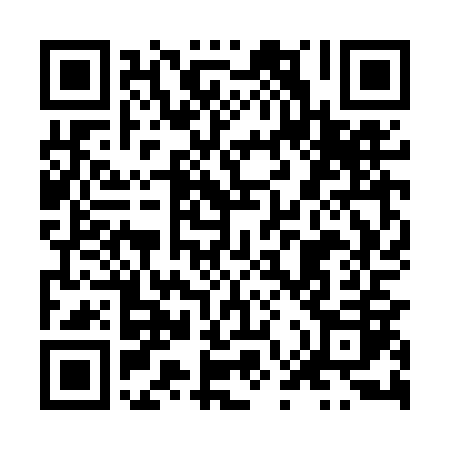 Prayer times for Kolonia Kantorowka, PolandSat 1 Jun 2024 - Sun 30 Jun 2024High Latitude Method: Angle Based RulePrayer Calculation Method: Muslim World LeagueAsar Calculation Method: HanafiPrayer times provided by https://www.salahtimes.comDateDayFajrSunriseDhuhrAsrMaghribIsha1Sat1:534:0512:246:018:4510:492Sun1:524:0412:256:028:4610:503Mon1:524:0312:256:038:4710:514Tue1:524:0212:256:038:4810:515Wed1:524:0212:256:048:4910:526Thu1:524:0112:256:058:5010:527Fri1:524:0012:256:058:5110:538Sat1:514:0012:266:068:5210:539Sun1:513:5912:266:068:5310:5410Mon1:513:5912:266:078:5410:5411Tue1:513:5912:266:078:5410:5512Wed1:513:5812:266:088:5510:5513Thu1:513:5812:276:088:5610:5514Fri1:513:5812:276:088:5610:5615Sat1:513:5812:276:098:5710:5616Sun1:513:5812:276:098:5710:5617Mon1:523:5812:286:108:5810:5718Tue1:523:5812:286:108:5810:5719Wed1:523:5812:286:108:5810:5720Thu1:523:5812:286:108:5910:5721Fri1:523:5812:286:118:5910:5822Sat1:533:5812:296:118:5910:5823Sun1:533:5912:296:118:5910:5824Mon1:533:5912:296:118:5910:5825Tue1:533:5912:296:118:5910:5826Wed1:544:0012:306:118:5910:5827Thu1:544:0012:306:118:5910:5828Fri1:544:0112:306:118:5910:5829Sat1:554:0212:306:118:5810:5830Sun1:554:0212:306:118:5810:58